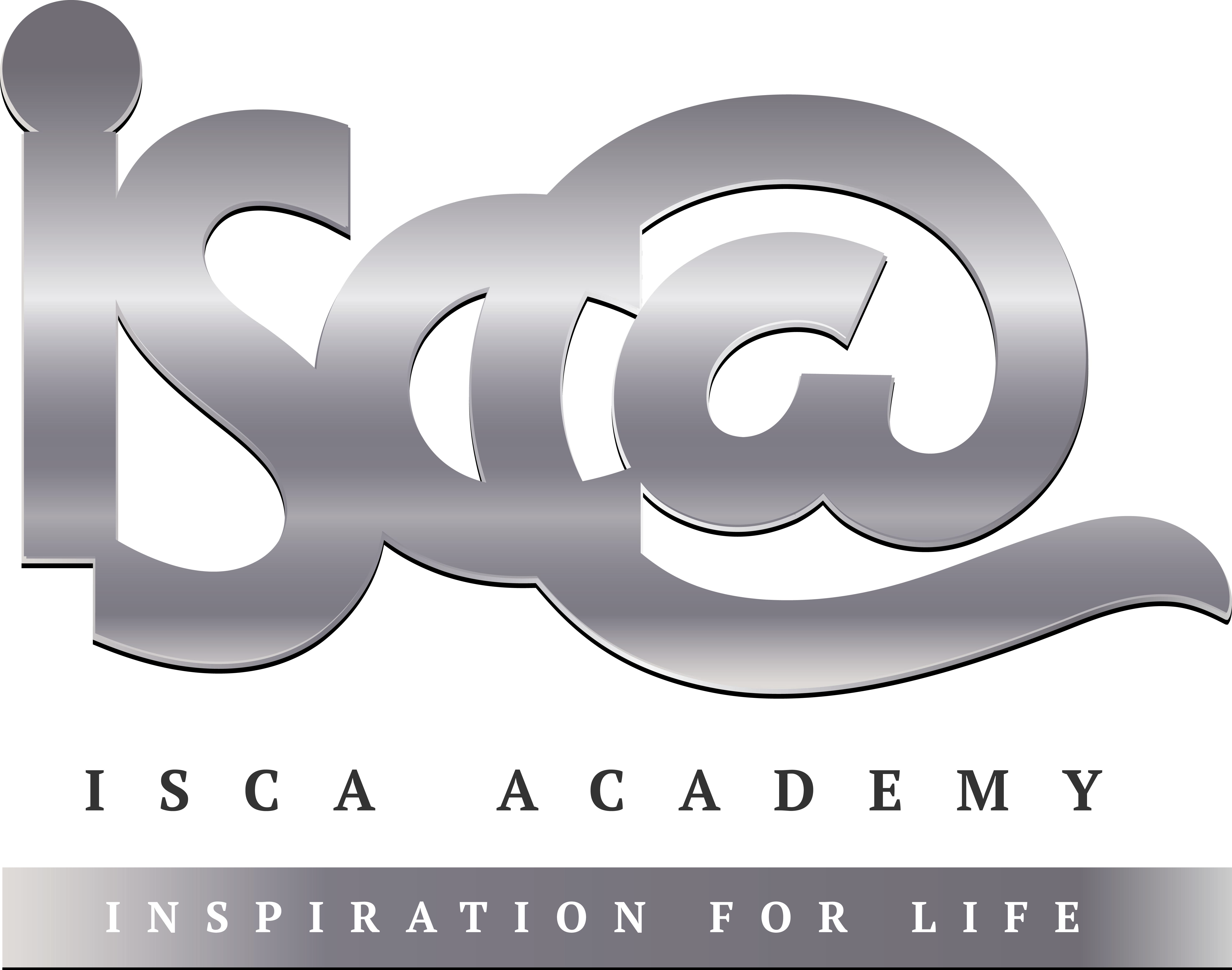 Step 1: Complete the Week 7 Seneca quiz (class code: cx76l0q9h8) – If you don’t yet have a login please speak to your History teacher. Tick the box below to show that you’ve done it and enter the time you’ve spent on this week’s quiz.Seneca complete        Time spent:____________________Step 2: Complete the tasks below: Label what you can see in the source below.Finish the sentence:  ‘From this source I can infer that people in the Medieval people believed________________________________________________________________________________________________________________________________________________________________________________________________________________________________________________________________________________________________________________________________________________________________________________________________________________________________________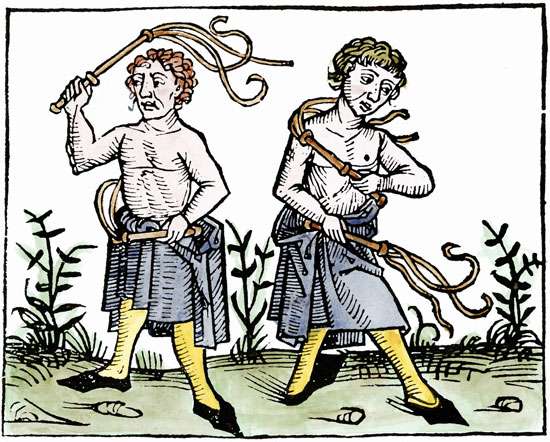 